EinleitungDieses Papier ist eine Hilfestellung zur Erstellung eines Hygiene-Konzeptes für eine Gruppenfahrt, angefertigt von uns Reiseplanern der Reiseservice Henser GmbH. Es ist als Anregung gedacht und ist kein vollständiges Konzept. Jede Gruppenleitung hat in diesen Tagen die Verantwortung, ein durchdachtes Gesamtkonzept für die eigene Gruppe zu schreiben, das auf den Zweck der Fahrt, die Zielregion und den Teilnehmerkreis zugeschnitten ist. Wir wollen Euch dabei bestmöglich unterstützen und als Ratgeber zur Seite stehen.Wenn Ihr also beginnt, dieses Konzept zu bearbeiten, denkt immer daran:
Ihr könnt und sollt jeden Punkt in diesem Papier nach eigenen Bedürfnissen überarbeiten, Dinge ergänzen, streichen oder ganze Punkte weglassen oder ergänzen.Ihr füllt dieses Papier nicht für uns vom Reiseservice Henser aus, sondern für Euch und die Sicherheit Eurer Gruppe.Weitere ausführliche Anregungen zu jedem Punkt sowie Informationen zu aktuellen nationalen und internationalen Regeln findet Ihr unter https://www.reiseservice-henser.de/careplan/Dort haben wir die gleichen 9 Punkte wie in diesem Konzept separat als Online-Artikel aufgeführt und mit vielen Informationen und Hilfestellungen gespickt.Mit dieser Hilfe könnt Ihr in 9 Schritten und in guter Ordnung ein verantwortliches Konzept für Eure Gruppenfahrt erstellen.EigenständigkeitserklärungHiermit bestätige ich, dass ich als Gruppenleitung dieses Konzept selbstständig und vollständig überarbeitet habe, mich nach bestem Wissen und Gewissen über alle Regularien informiert habe und für die Durchsetzung des Konzepts eigenverantwortlich bin.Name, Vorname Gruppenleitung:Datum, 	Unterschrift1. Schutzverordnung der HeimatregionWir haben die Corona-Schutzverordnung unseres Herkunfts-Bundeslandes bzw. unsere verbandseigenen Vorgaben und Empfehlungen wahrgenommen.Die wichtigsten Auszüge und Grundregeln sind:Erlaubte Gruppengröße:Maskenpflicht:Abstandsregel:Einreise:Ausreise:Bus/PKW/ÖPNV:Sonstiges:…Empfohlener Anhang:
- Corona Schutz Verordnung des eigenen Bundeslandes in der aktuellsten Fassung2. Schutzverordnung der ZielregionWir haben die Corona-Regeln unseres Ziellandes recherchiert.Die wichtigsten Auszüge und Grundregeln sindErlaubte Gruppengröße:Maskenpflicht:Abstandsregel:Einreise:Ausreise:Bus/PKW/ÖPNV:Sonstiges:…Empfohlener Anhang:
- Ausdruck der aktuellsten Informationen des Auswärtigen Amtes zum Tag der Abreise3. Hilfestellungen zum Schreiben / DokumentationDie folgenden Punkte zur Sicherstellung einer hygienischen, sicheren und somit erholsamen Gruppenfahrt sollten immer mit den in Punkt 1 und Punkt 2 erarbeiteten Sachständen der aktuellen Corona-Schutzverordnungen abgeglichen werden. Diesen Stand sollte man ab Beginn der Planung monatlich überprüfen und angleichen. Zwei Monate vor der Reise empfehlen wir einen wöchentlichen Rhythmus, eine Woche vor der Fahrt lohnt sich ein täglicher Abgleich.Hier unter Punkt 3 empfehlen wir, den Erstellungsprozess und die entsprechenden Abgleiche zu dokumentieren, damit stets nachvollziehbar ist, auf welchem Sachstand welche Entscheidungen getroffen wurden. So behält man bis zum Ende einen Überblick, welche Punkte wann eine Änderung erfahren haben und wie aktuell welcher Abschnitt ist.4. Maßnahmen vor der AbreiseFolgende Schutzmaßnahmen treffen wir im Vorfeld der Reise:Alle ReiseteilnehmerInnen werden im Vorfeld über dieses Konzept informiertBei Symptomen oder einer Covid-19-Erkrankung ist eine Mitreise ausgeschlossenTeilnehmerInnen messen zwei Wochen im Vorfeld täglich/bei Abreise Fieber. Wer erhöhte Temperatur hat oder hatte, darf leider nicht mitreisen.Alle ReiseteilnehmerInnen sagen zu, Außenkontakte ab 2 Wochen vor Abreise auf das Nötigste zu reduzieren.Wir führen eine aktuelle Kontaktliste nach Behördlichen Vorgabe zur schnellen Kontaktermittlung im Infektions-FallFür die Unterkunft wird im Vorfeld ein Standortplan für Informationsplakate, Desinfektions-Spender sowie ein Einbahnstraßen-Plan entworfen. Isolationsräume für den Ernstfall sind vorgeplant (siehe Punkt 7/8)Das Team wird im Vorfeld über dieses Schutzkonzept geschult.…Empfohlener Anhang:
- Unterschriftenliste über Kenntnisnahme aller ReiseteilnehmerInnen über die Regularien
- Kontaktliste nach behördlichen Vorgaben
- Unterschriebene Dokumentation über die Durchführung einer Team-Schulung5. Maßnahmen bei An- und AbreiseFolgende Schutzmaßnahmen treffen wir im Rahmen der An- und AbreiseMit unserem Busunternehmer haben wir alle Details zur An- und Abreise im Vorfeld besprochenIm Vorfeld wird ein Sitzplan für die gesamte Fahrt erstellt.Der Einstieg findet in Reihenfolge nach Sitzplan beginnend mit der letzten Reihe statt, der Ausstieg umgekehrt beginnend mit der ersten Reihe.Beim Einstieg in Fahrzeuge desinfizieren sich alle Mitreisenden die HändeWährend des gesamten Aufenthalts im Fahrzeug tragen die ReiseteilnehmerInnen einen Mund-Nasen-SchutzDas Bus-WC bleibt ungenutztBei An- und Abreise gibt es einen Kiss&Ride-Ausstieg für Eltern und Betreuende, sodass eine große Menschenansammlung bei Abreise und Ankunft vermieden wird. Gerade bei Rückreise sollen die Eltern in ihren Fahrzeugen auf ihre Kinder wartenBei Fährüberfahrten halten wir uns an die Anweisungen der Fährgesellschaften…Empfohlener Anhang:
- Bus-Sitzplan6. Maßnahmen während des Aufenthalts vor OrtFolgende Schutzmaßnahmen treffen wir für den Aufenthalt vor OrtDas Programm wird maßgeblich am und um das eigene Haus stattfinden. Außenkontakte werden vermieden.An allen Orten im Haus, wo Abstand gehalten werden kann und muss, richten wir mit Hilfe einer Messlatte vor Ort Abstände ein (Tische, Stühle, Betten)Küchendienst für TeilnehmerInnen findet nur beim Aufdecken außerhalb der Küche statt. Der Küchendienst muss vor Beginn die Hände desinfizierenMahlzeiten und Programm finden nach Möglichkeit draußen statt. Wenn nicht, wird umfangreich gelüftetFür die Mahlzeiten gibt es einen festen SitzplanBei der Unterbringung belegen wir die Zimmer nicht voll. Die Richtlinie für die Belegung eines Zimmers ist XXXDen Zimmern sind feste Badezimmer zugeordnet. Zu keinem Zeitpunkt befinden sich Menschen aus unterschiedlichen Zimmern im selben Badezimmer. Duschzeiten werden per Plan organisiert.Wir verteilen an alle Reisenden eine 100 ml Flasche Desinfektionsmittel und drei Einmal-GesichtsmaskenDas Haus wird täglich gereinigt. Gerade Bäder und Kontaktflächen sowie die Küche reinigen wir zweimal pro Tag.Erledigungen für die Gruppe werden immer von den selben Personen getätigt, die sich nur mit Maskenschutz und vor- und nachgängiger Desinfektion zum Einkaufen begeben.…Personen für den Einkauf:
Name, Vorname:
Rufnummer:Name, Vorname:
Rufnummer:Empfohlener Anhang:
- Grundriss mit eingezeichnetem Einbahnstraßen-System und Badezimmer Zuordnung
- Vordruck Duschplan 
- Vorgesehener Sitzplan bei Mahlzeiten

7. Handlungsprotokoll bei einem Covid-19-VerdachtsfallPerson sowie eine Betreuung isolierenKontaktaufnahme mit ArztIsolierte Person über Maßnahmen informierenUnterhaltungspaket für isolierte PersonenGruppe und Eltern nach Krisen-Informations-Protokoll informieren…Rufnummer Arzt/medizinische Information:Geplante/r Isolations-BetreuerIn:
Name, Vorname
MobilnummerGeplantes Isolations-Zimmer:Empfohlener Anhang:
- Krisen-Informations-Protokoll
- Grundriss mit eingezeichneten Isolations-Zimmern
- Unterhaltungspaket für isolierte Personen

8. Handlungsprotokoll bei einem bestätigten Covid-19-FallPerson und Betreuung isolieren (siehe Punkt 7)Angaben der Behörden befolgenGruppe und Eltern nach Krisen-Informations-Protokoll informierenGgf. Heimfahrt organisieren…Rufnummer medizinische Behörden Zielland:Empfohlener Anhang:
- Not-Heimfahrts-Plan9. Grundlagen der Programmgestaltung für eine sichere FreizeitDas Programm wird wann immer möglich draußen stattfindenWährend der Programmpunkte wird ein Bezugsgruppenkonzept umgesetztVor jedem Programmpunkt desinfizieren sich alle Teilnehmenden die HändeBei Indoor-Programmen wird alle 20 Minuten der entsprechende Raum durchgelüftetAusflüge finden nur an wenig frequentierte Orte statt…Empfohlener Anhang: Programmplan10. AnhangDatumFassungÄnderungWerTT.MM.JJJJErstfassung2.3.…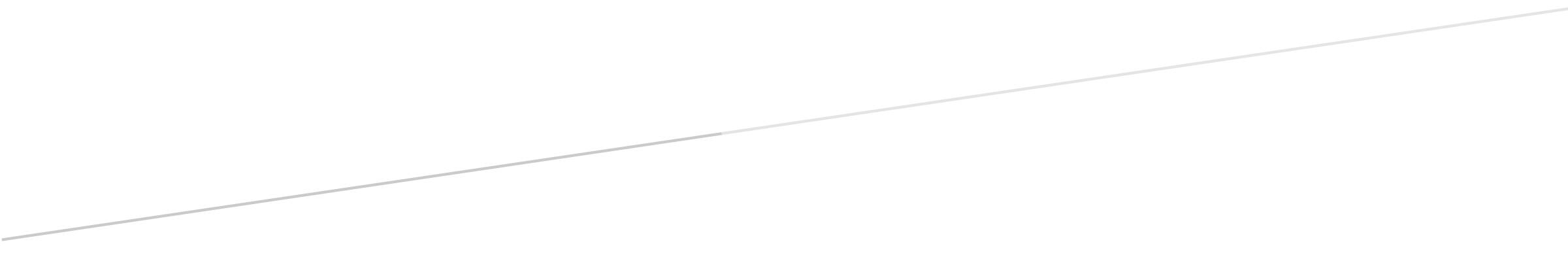 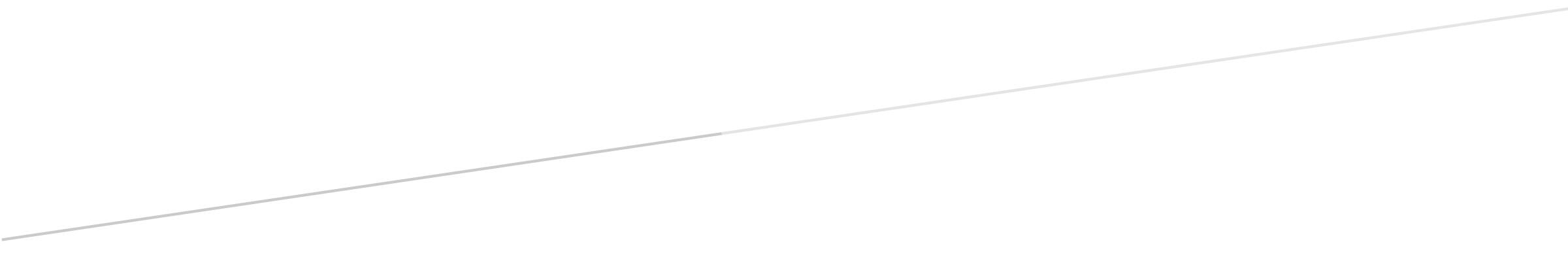 